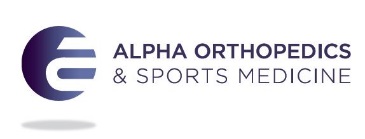 Communication PreferencesPLEASE CIRCLE APPROPRIATE ANSWER:Is your visit today related to an injury that occurred while at work?    YES   		NOIs your visit today related to an auto or motorcycle accident?               YES   		NO***IF YOU CIRCLED YES TO EITHER QUESTION, PLEASE TAKE THIS TO RECEPTIONIST***Please let us know who we may share your information with:Please complete the fields below and select the appropriate checkboxes based on your approval for each person you list.  In addition, please choose the person you would like Alpha Orthopedics and Sports Medicine to list as your Emergency Contact . ______________________________              _________________________________              _____________________________           		Emergency Contact		  Relationship to Patient	 	          Contact Phone Number ______________________________              _________________________________              _____________________________          	Contact Name			  Relationship to Patient	 	          Contact Phone Number      		 		Billing Account Information       	Medical Condition Information       	______________________________              _________________________________              _____________________________         	 Contact Name		                    Relationship to Patient	 	          Contact Phone Number      				Billing Account Information       	 Medical Condition Information       	   Keeping our patient’s information private is important to us and by default we will only disclose information related to the patient’s Billing Account and Medical Conditions to the patient or legal guardian. The duration of this authorization indefinite unless otherwise revoked in writing.  I understand that request for health information from persons not listed on this form will require my specific authorization prior to the disclosure of any health information.NARCOTIC POLICYCertain narcotic medications can only be filled/refilled with a handwritten prescription.  Prescriptions will only be written during normal business hours and we CANNOT accommodate walk-in requests.  You will need to call our refill line and allow up to 48 business hours for us to obtain a signature.  We will call when your prescription can be picked up.  Beginning September 1, 2019, the Texas Legislature passed a bill limiting opioid prescriptions to 10 days. By signing below, I understand that if I do not list someone to pick up my prescription on my behalf below, they will NOT be allowed to pick it up on my behalf.I authorize _______________________________________   and/or  _________________________________ (full legal name) to pick up narcotic prescriptions on my behalf. I and they understand they will be required to show valid ID before the office will release the prescription.*Patient Signature: __________________________________________  Date: ___________________________________Alpha Orthopedics & Sports Medicine – Office PoliciesAppointments & Office HoursOur office hours are 8:00am to 12:00 pm and 1:30pm to 5:00pm Monday through Friday.  The Lobby is closed between noon to 1:00 daily.   For urgent matters after 5:00pm, please call our main phone number, 972-838-1635 for the provider on call. In an emergency, call 911 or go directly to the nearest emergency roomWe can only see you for one condition per visit due to increased regulated documentation requirements.Financial PolicyPayment is due at time of service.  We accept cash, Visa, MasterCard or Discover.For patients with health insurance, co-payments, co-insurance and/or deductibles will be collected at the time services are rendered.  Your insurance policy is a contract between you and your insurance company. In the event of denials, errors, service caps, policy exclusions or non-covered services, the patient is responsible for payment of all services rendered. It is the patient’s responsibility to know whether our providers are in-network with their insurance plan. Patient will be responsible for any charges incurred whether in or out of network.  Please notify the office of any changes in insurance coverage before services are rendered.If you do not have insurance, the office staff can provide you with a cost for services which is due in full, at time of service.  Any account balance you may have must be paid in full prior to scheduling surgery. We reserve the right to report any unpaid balances greater than 120 days old to a collection agency for payment recovery.If you have multiple primary insurance policies, you are responsible for coordinating primary vs. secondary with your insurance companies.  Failure to do so will result in claim denials and refusal to pay.Auto Accidents/Worker’s CompensationSee next sectionsIdentity VerificationIf you would like us to bill your insurance carrier, you must present a valid insurance card AND identification prior to being seen at check-in at every visit or payment in full will be required.Fees for ServicesMedical records:  $25.00 for first 30 pages, $.25 each page thereafter.  Please allow up to 15 business days. Copy of x-rays on disk:  $5.00Disability, FMLA, employer-related or legal forms are $25.00, per occurrence.    (**Our physicians do NOT perform complete disability evaluations for military or worker’s compensation reviews.)Returned check fee:  $35.00    -   No Show for Appointment:  $50.00   -   Notarized Forms (including those for Temporary Handicap Placards:  $10.00Medication Refill PolicyAll requests for prescriptions must be made 48 hours in advance.  Please have your pharmacy request your refill.  Medication refills are only addressed during office hours.  Narcotic prescriptions must be picked up in person and cannot be mailed or called in. *By signing below, you are authorizing us to view your external Rx history.  I have read and understand the Office Policy and I agree to accept responsibility as described above.  I also understand the Policy may be amended from time to time by the practice.  ________________________________              _________________________________                    __________________Printed Name				        	Signature					         DateMotor Vehicle Accident?We value you as our patient and want to provide the best care for you.  It is our policy that we do not bill private medical or motor vehicle insurance for Motor Vehicle Accident (MVA) claims. MVA claims present many challenges for the medical providers resulting in difficulty or significant delays in receiving reimbursement. It can sometimes take many years for our office to receive proper payment.Alpha Orthopedics and Sports Medicine does not recognize MVA or litigation claims, nor do we accept any letters of payment from any third party.  You will be classified as a self-pay patient and you will be required to pay all medical expenses in full.  We will provide you with receipts and the documentation you will need to submit to your insurance company for reimbursement. Payment in full must be made at each visitWe regret that we are not able to confer with attorneys or defer payment obligations while a case settles. DECLINATION:  I have read and fully understand this form and by my signature I am attesting that my current medical condition/injury did not happen while at work and/or while at my place of employment.______________________________________________		_________________________Patient Signature (parent/guardian if patient under 18)		Date			ORI, ________________________________ (print name) have read and understand this Financial Policy. I understand and agree to this Financial Policy. I further understand and agree that my failure to follow this Financial Policy may result in Alpha Orthopedics and Sports Medicine terminating my patient-physician relationship. _______________________________________________________  		______________________Patient’s Signature (or Parent/Guardian Signature as applicable)		            Date_______________________________________________________Patient Name (if patient is a minor)Work-Related Injury?If you feel this visit is or may be covered by Workers’ Compensation (did your injury occur on or near your office/jobsite or while working for your employer?) it is your responsibility to notify our office at your first visit.  If you fail to notify our office at your first visit, you will be responsible for paying for any related, previously billed charges and any further charges up to and if we obtain payment from the work comp insurance company.  If we receive payment from the workers’ comp insurance company, we will issue the patient a refund for the claim(s) paid.  DECLINATION:  I have read and fully understand this form and by my signature I am attesting that my current medical condition/injury did not happen while at work and/or while at my place of employment.______________________________________________		_________________________Patient Signature (parent/guardian if patient under 18)		Date			ORIf you think your injury may be or is covered by your employer’s workers’ compensation policy, please fill out the below sections: Employer: ___________________________________________________________________Name of Supervisor/HR Director: _________________________________________________Supervisor/HR Phone:  __________________________ Email: _________________________What was the date of your accident? ______________________________________________Name of Worker’s Comp Insurance Company________________________________________Accident claim #: ______________________________________________________________Adjuster name: ___________________________Contact info: _______________________________________________________________________                         _________________________Patient signature (parent/guardian if patient under 18)			Date_____________________________________________Patient name (please print)Patient Name: ______________________________________  Today’s Date: ______________________What are we seeing you for today? __________________________________________________________________Which side is affected?    Right           Left       Both    Was this the result of an accident/injury?    No          YesIf yes, please describe in detail what happened: ______________________________________________________________________________________________________________________________________________________________________________________Date pain started? _______________________      The pain:       started suddenly           progressively became worseThe pain is:         constant           intermittent   Does the pain move to other areas?          No          Yes: Have you had prior surgery at site of pain?   No          Yes  Type of surgery and when _____________________Severity of pain:          Mild         Moderate         Severe   *** HEIGHT: ___________  WEIGHT:_________***                                                    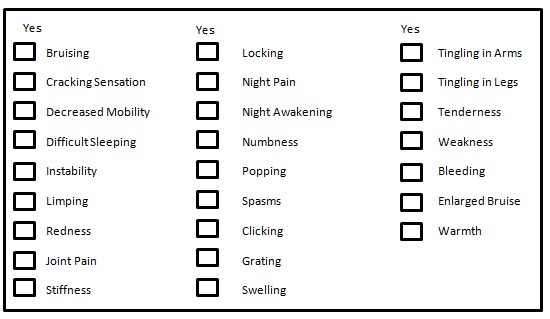 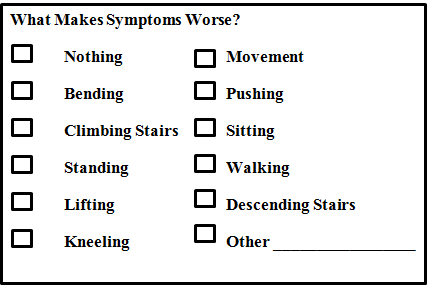 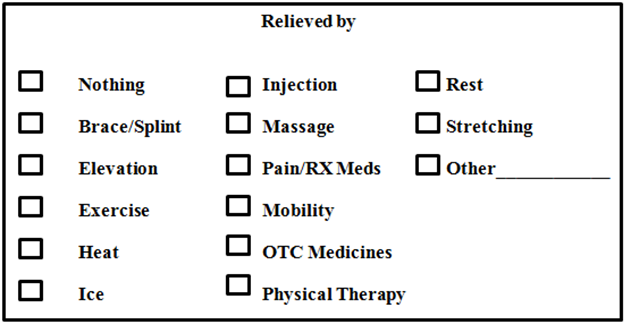 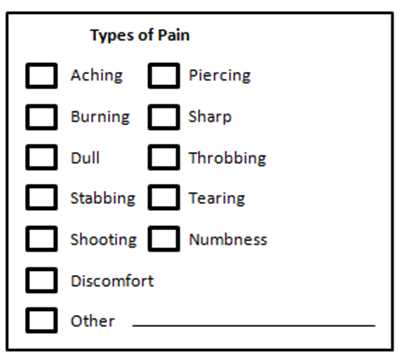 Patient Name: ______________________________________  Today’s Date: ______________________Additional information please write on the back of this page.Family HistoryAdditional information please write on the back of this page.	            Environmental Allergies:               Drug Allergies:		       Food Allergies:Have you ever had or currently have any of the following (mark all that apply):Please do not leave anything blank. Mark n/a if not applicable.Please do not leave anything blank. Mark n/a if not applicable.Please do not leave anything blank. Mark n/a if not applicable.Please do not leave anything blank. Mark n/a if not applicable.Please do not leave anything blank. Mark n/a if not applicable.Please do not leave anything blank. Mark n/a if not applicable.Please do not leave anything blank. Mark n/a if not applicable.Please do not leave anything blank. Mark n/a if not applicable.Please do not leave anything blank. Mark n/a if not applicable.Please do not leave anything blank. Mark n/a if not applicable.Please do not leave anything blank. Mark n/a if not applicable.Please do not leave anything blank. Mark n/a if not applicable.Please do not leave anything blank. Mark n/a if not applicable.Please do not leave anything blank. Mark n/a if not applicable.Please do not leave anything blank. Mark n/a if not applicable.Please do not leave anything blank. Mark n/a if not applicable.Please do not leave anything blank. Mark n/a if not applicable.Please do not leave anything blank. Mark n/a if not applicable.PATIENT INFORMATIONPATIENT INFORMATIONPATIENT INFORMATIONPATIENT INFORMATIONPATIENT INFORMATIONPATIENT INFORMATIONPATIENT INFORMATIONPATIENT INFORMATIONPATIENT INFORMATIONPATIENT INFORMATIONPATIENT INFORMATIONPATIENT INFORMATIONPATIENT INFORMATIONPATIENT INFORMATIONPATIENT INFORMATIONPATIENT INFORMATIONPATIENT INFORMATIONPATIENT INFORMATIONPatient’s last name:Patient’s last name:Patient’s last name:Patient’s last name:Patient’s last name:Patient’s last name:First:First:First:First:Middle:Middle:Middle:Marital status: Marital status: Marital status: Marital status: Marital status: Is this your legal name?Is this your legal name?Former name, if applicable:Former name, if applicable:Former name, if applicable:Former name, if applicable:Former name, if applicable:Former name, if applicable:Social Security No:Social Security No:Social Security No:Birth date:Birth date:Birth date:Birth date:Age:Sex:Sex: Yes No       /          /       /          /       /          /       /          / M FStreet address:Street address:Street address:Street address:Street address:Apt. #:Home Phone #:Home Phone #:Home Phone #:Home Phone #:Home Phone #:Home Phone #:Home Phone #:Cell Phone #:Cell Phone #:Cell Phone #:Cell Phone #:Cell Phone #:City:City:City:City:State:State:State:ZIP Code:ZIP Code:ZIP Code:ZIP Code:ZIP Code:Email: Email: Email: Email: Email: Email: Employer/Occupation:Employer/Occupation:Employer/Occupation:Employer/Occupation:Employer/Occupation:Employer/Occupation:Employer/Occupation:Employer/Occupation:Employer/Occupation:Race:Race:Race:Race:Race:Primary Language:Primary Language:Primary Language:Primary Language:Employer Address: Employer Address: Employer Address: Employer Address: Employer Address: Employer Address: Employer Address: Employer Address: Employer Address: Referring Physician:Referring Physician:Referring Physician:Referring Physician:Referring Physician:Referring Physician:Referring Physician:Referring Physician:Referring Physician:Referring Physician:Referring Physician:Referring Physician:Referring Physician:Referring Physician:Referring Physician:Referring Physician:Referring Physician:Referring Physician:Primary Care Physician:Primary Care Physician:Primary Care Physician:Primary Care Physician:Primary Care Physician:Primary Care Physician:Primary Care Physician:Primary Care Physician:Primary Care Physician:Primary Care Physician:Primary Care Physician:Primary Care Physician:Primary Care Physician:Primary Care Physician:Primary Care Physician:Primary Care Physician:Primary Care Physician:Primary Care Physician:How did you hear about us? How did you hear about us? How did you hear about us? How did you hear about us? How did you hear about us? How did you hear about us? How did you hear about us? How did you hear about us? How did you hear about us? How did you hear about us? How did you hear about us? How did you hear about us? How did you hear about us? How did you hear about us? How did you hear about us? How did you hear about us? How did you hear about us? How did you hear about us? Person responsible for bill (if patient is a minor):Person responsible for bill (if patient is a minor):Person responsible for bill (if patient is a minor):Person responsible for bill (if patient is a minor):Person responsible for bill (if patient is a minor):Person responsible for bill (if patient is a minor):Person responsible for bill (if patient is a minor):Person responsible for bill (if patient is a minor):Person responsible for bill (if patient is a minor):Person responsible for bill (if patient is a minor):Person responsible for bill (if patient is a minor):Person responsible for bill (if patient is a minor):Person responsible for bill (if patient is a minor):Person responsible for bill (if patient is a minor):Person responsible for bill (if patient is a minor):Person responsible for bill (if patient is a minor):Person responsible for bill (if patient is a minor):Person responsible for bill (if patient is a minor):Phone Number:Phone Number:Phone Number:DOB:DOB:DOB:Address: Address: Address: Address: Address: Address: Address: Relationship to patient:Relationship to patient:Relationship to patient:Relationship to patient:Relationship to patient:INSURANCE INFORMATIONINSURANCE INFORMATIONINSURANCE INFORMATIONINSURANCE INFORMATIONINSURANCE INFORMATIONINSURANCE INFORMATIONINSURANCE INFORMATIONINSURANCE INFORMATIONINSURANCE INFORMATIONINSURANCE INFORMATIONINSURANCE INFORMATIONINSURANCE INFORMATIONINSURANCE INFORMATIONINSURANCE INFORMATIONINSURANCE INFORMATIONINSURANCE INFORMATIONINSURANCE INFORMATIONINSURANCE INFORMATION(Please give your insurance card and driver’s license to the receptionist.)(Please give your insurance card and driver’s license to the receptionist.)(Please give your insurance card and driver’s license to the receptionist.)(Please give your insurance card and driver’s license to the receptionist.)(Please give your insurance card and driver’s license to the receptionist.)(Please give your insurance card and driver’s license to the receptionist.)(Please give your insurance card and driver’s license to the receptionist.)(Please give your insurance card and driver’s license to the receptionist.)(Please give your insurance card and driver’s license to the receptionist.)(Please give your insurance card and driver’s license to the receptionist.)(Please give your insurance card and driver’s license to the receptionist.)(Please give your insurance card and driver’s license to the receptionist.)(Please give your insurance card and driver’s license to the receptionist.)(Please give your insurance card and driver’s license to the receptionist.)(Please give your insurance card and driver’s license to the receptionist.)(Please give your insurance card and driver’s license to the receptionist.)(Please give your insurance card and driver’s license to the receptionist.)(Please give your insurance card and driver’s license to the receptionist.)Insured party name & DOB:Insured party name & DOB:Insured party name & DOB:Insured party name & DOB:Insured party name & DOB:Insured party name & DOB:Insured party name & DOB:Insured party name & DOB:Insured party name & DOB:Insured party name & DOB:Insured party name & DOB:Insured party name & DOB:Insured party name & DOB:Insured party name & DOB:Insured party name & DOB:Insured party name & DOB:Insured party name & DOB:Insured party name & DOB:Consent to Release Claims Information and Assignment of BenefitsI hereby assign, transfer and set over to Alpha Orthopedics all my rights, title and interest to my medical reimbursement benefits under my insurance policy with the above insurance company(ies).I hereby consent for Alpha Orthopedics or any of its employees or agents to release and disclose any information required about me (or the above-named patient) to my insurance carrier, claims administrator, managed care company, or review agency, their employees or agents for the purpose of treatment, healthcare operations, and evaluating claims for payment.I understand insurance billing is a service provided as a courtesy and that I am always personally responsible for any fees not covered by my insurance carrier.  Should any insurance payment be made directly to me or to the insured for monies due on this account, I agree to immediately pay over these funds to Alpha Orthopedics.  I also acknowledge I am responsible for any deductible, copay or other balance not covered by my insurance carrier.I request payment of authorized Medicare benefits to me or on my behalf for any services furnished me by Alpha Orthopedics, including physician services.  I authorize any holder of medical or other information about me to release to Medicare and its agents any information needed to determine these benefits or benefits for related services.Patient Name: ___________________________________________________ Date: __________________________*Patient Signature (parent or guardian if patient under 18): ______________________________________________Consent to Release Claims Information and Assignment of BenefitsI hereby assign, transfer and set over to Alpha Orthopedics all my rights, title and interest to my medical reimbursement benefits under my insurance policy with the above insurance company(ies).I hereby consent for Alpha Orthopedics or any of its employees or agents to release and disclose any information required about me (or the above-named patient) to my insurance carrier, claims administrator, managed care company, or review agency, their employees or agents for the purpose of treatment, healthcare operations, and evaluating claims for payment.I understand insurance billing is a service provided as a courtesy and that I am always personally responsible for any fees not covered by my insurance carrier.  Should any insurance payment be made directly to me or to the insured for monies due on this account, I agree to immediately pay over these funds to Alpha Orthopedics.  I also acknowledge I am responsible for any deductible, copay or other balance not covered by my insurance carrier.I request payment of authorized Medicare benefits to me or on my behalf for any services furnished me by Alpha Orthopedics, including physician services.  I authorize any holder of medical or other information about me to release to Medicare and its agents any information needed to determine these benefits or benefits for related services.Patient Name: ___________________________________________________ Date: __________________________*Patient Signature (parent or guardian if patient under 18): ______________________________________________Consent to Release Claims Information and Assignment of BenefitsI hereby assign, transfer and set over to Alpha Orthopedics all my rights, title and interest to my medical reimbursement benefits under my insurance policy with the above insurance company(ies).I hereby consent for Alpha Orthopedics or any of its employees or agents to release and disclose any information required about me (or the above-named patient) to my insurance carrier, claims administrator, managed care company, or review agency, their employees or agents for the purpose of treatment, healthcare operations, and evaluating claims for payment.I understand insurance billing is a service provided as a courtesy and that I am always personally responsible for any fees not covered by my insurance carrier.  Should any insurance payment be made directly to me or to the insured for monies due on this account, I agree to immediately pay over these funds to Alpha Orthopedics.  I also acknowledge I am responsible for any deductible, copay or other balance not covered by my insurance carrier.I request payment of authorized Medicare benefits to me or on my behalf for any services furnished me by Alpha Orthopedics, including physician services.  I authorize any holder of medical or other information about me to release to Medicare and its agents any information needed to determine these benefits or benefits for related services.Patient Name: ___________________________________________________ Date: __________________________*Patient Signature (parent or guardian if patient under 18): ______________________________________________Consent to Release Claims Information and Assignment of BenefitsI hereby assign, transfer and set over to Alpha Orthopedics all my rights, title and interest to my medical reimbursement benefits under my insurance policy with the above insurance company(ies).I hereby consent for Alpha Orthopedics or any of its employees or agents to release and disclose any information required about me (or the above-named patient) to my insurance carrier, claims administrator, managed care company, or review agency, their employees or agents for the purpose of treatment, healthcare operations, and evaluating claims for payment.I understand insurance billing is a service provided as a courtesy and that I am always personally responsible for any fees not covered by my insurance carrier.  Should any insurance payment be made directly to me or to the insured for monies due on this account, I agree to immediately pay over these funds to Alpha Orthopedics.  I also acknowledge I am responsible for any deductible, copay or other balance not covered by my insurance carrier.I request payment of authorized Medicare benefits to me or on my behalf for any services furnished me by Alpha Orthopedics, including physician services.  I authorize any holder of medical or other information about me to release to Medicare and its agents any information needed to determine these benefits or benefits for related services.Patient Name: ___________________________________________________ Date: __________________________*Patient Signature (parent or guardian if patient under 18): ______________________________________________Consent to Release Claims Information and Assignment of BenefitsI hereby assign, transfer and set over to Alpha Orthopedics all my rights, title and interest to my medical reimbursement benefits under my insurance policy with the above insurance company(ies).I hereby consent for Alpha Orthopedics or any of its employees or agents to release and disclose any information required about me (or the above-named patient) to my insurance carrier, claims administrator, managed care company, or review agency, their employees or agents for the purpose of treatment, healthcare operations, and evaluating claims for payment.I understand insurance billing is a service provided as a courtesy and that I am always personally responsible for any fees not covered by my insurance carrier.  Should any insurance payment be made directly to me or to the insured for monies due on this account, I agree to immediately pay over these funds to Alpha Orthopedics.  I also acknowledge I am responsible for any deductible, copay or other balance not covered by my insurance carrier.I request payment of authorized Medicare benefits to me or on my behalf for any services furnished me by Alpha Orthopedics, including physician services.  I authorize any holder of medical or other information about me to release to Medicare and its agents any information needed to determine these benefits or benefits for related services.Patient Name: ___________________________________________________ Date: __________________________*Patient Signature (parent or guardian if patient under 18): ______________________________________________Consent to Release Claims Information and Assignment of BenefitsI hereby assign, transfer and set over to Alpha Orthopedics all my rights, title and interest to my medical reimbursement benefits under my insurance policy with the above insurance company(ies).I hereby consent for Alpha Orthopedics or any of its employees or agents to release and disclose any information required about me (or the above-named patient) to my insurance carrier, claims administrator, managed care company, or review agency, their employees or agents for the purpose of treatment, healthcare operations, and evaluating claims for payment.I understand insurance billing is a service provided as a courtesy and that I am always personally responsible for any fees not covered by my insurance carrier.  Should any insurance payment be made directly to me or to the insured for monies due on this account, I agree to immediately pay over these funds to Alpha Orthopedics.  I also acknowledge I am responsible for any deductible, copay or other balance not covered by my insurance carrier.I request payment of authorized Medicare benefits to me or on my behalf for any services furnished me by Alpha Orthopedics, including physician services.  I authorize any holder of medical or other information about me to release to Medicare and its agents any information needed to determine these benefits or benefits for related services.Patient Name: ___________________________________________________ Date: __________________________*Patient Signature (parent or guardian if patient under 18): ______________________________________________Consent to Release Claims Information and Assignment of BenefitsI hereby assign, transfer and set over to Alpha Orthopedics all my rights, title and interest to my medical reimbursement benefits under my insurance policy with the above insurance company(ies).I hereby consent for Alpha Orthopedics or any of its employees or agents to release and disclose any information required about me (or the above-named patient) to my insurance carrier, claims administrator, managed care company, or review agency, their employees or agents for the purpose of treatment, healthcare operations, and evaluating claims for payment.I understand insurance billing is a service provided as a courtesy and that I am always personally responsible for any fees not covered by my insurance carrier.  Should any insurance payment be made directly to me or to the insured for monies due on this account, I agree to immediately pay over these funds to Alpha Orthopedics.  I also acknowledge I am responsible for any deductible, copay or other balance not covered by my insurance carrier.I request payment of authorized Medicare benefits to me or on my behalf for any services furnished me by Alpha Orthopedics, including physician services.  I authorize any holder of medical or other information about me to release to Medicare and its agents any information needed to determine these benefits or benefits for related services.Patient Name: ___________________________________________________ Date: __________________________*Patient Signature (parent or guardian if patient under 18): ______________________________________________Consent to Release Claims Information and Assignment of BenefitsI hereby assign, transfer and set over to Alpha Orthopedics all my rights, title and interest to my medical reimbursement benefits under my insurance policy with the above insurance company(ies).I hereby consent for Alpha Orthopedics or any of its employees or agents to release and disclose any information required about me (or the above-named patient) to my insurance carrier, claims administrator, managed care company, or review agency, their employees or agents for the purpose of treatment, healthcare operations, and evaluating claims for payment.I understand insurance billing is a service provided as a courtesy and that I am always personally responsible for any fees not covered by my insurance carrier.  Should any insurance payment be made directly to me or to the insured for monies due on this account, I agree to immediately pay over these funds to Alpha Orthopedics.  I also acknowledge I am responsible for any deductible, copay or other balance not covered by my insurance carrier.I request payment of authorized Medicare benefits to me or on my behalf for any services furnished me by Alpha Orthopedics, including physician services.  I authorize any holder of medical or other information about me to release to Medicare and its agents any information needed to determine these benefits or benefits for related services.Patient Name: ___________________________________________________ Date: __________________________*Patient Signature (parent or guardian if patient under 18): ______________________________________________Consent to Release Claims Information and Assignment of BenefitsI hereby assign, transfer and set over to Alpha Orthopedics all my rights, title and interest to my medical reimbursement benefits under my insurance policy with the above insurance company(ies).I hereby consent for Alpha Orthopedics or any of its employees or agents to release and disclose any information required about me (or the above-named patient) to my insurance carrier, claims administrator, managed care company, or review agency, their employees or agents for the purpose of treatment, healthcare operations, and evaluating claims for payment.I understand insurance billing is a service provided as a courtesy and that I am always personally responsible for any fees not covered by my insurance carrier.  Should any insurance payment be made directly to me or to the insured for monies due on this account, I agree to immediately pay over these funds to Alpha Orthopedics.  I also acknowledge I am responsible for any deductible, copay or other balance not covered by my insurance carrier.I request payment of authorized Medicare benefits to me or on my behalf for any services furnished me by Alpha Orthopedics, including physician services.  I authorize any holder of medical or other information about me to release to Medicare and its agents any information needed to determine these benefits or benefits for related services.Patient Name: ___________________________________________________ Date: __________________________*Patient Signature (parent or guardian if patient under 18): ______________________________________________Consent to Release Claims Information and Assignment of BenefitsI hereby assign, transfer and set over to Alpha Orthopedics all my rights, title and interest to my medical reimbursement benefits under my insurance policy with the above insurance company(ies).I hereby consent for Alpha Orthopedics or any of its employees or agents to release and disclose any information required about me (or the above-named patient) to my insurance carrier, claims administrator, managed care company, or review agency, their employees or agents for the purpose of treatment, healthcare operations, and evaluating claims for payment.I understand insurance billing is a service provided as a courtesy and that I am always personally responsible for any fees not covered by my insurance carrier.  Should any insurance payment be made directly to me or to the insured for monies due on this account, I agree to immediately pay over these funds to Alpha Orthopedics.  I also acknowledge I am responsible for any deductible, copay or other balance not covered by my insurance carrier.I request payment of authorized Medicare benefits to me or on my behalf for any services furnished me by Alpha Orthopedics, including physician services.  I authorize any holder of medical or other information about me to release to Medicare and its agents any information needed to determine these benefits or benefits for related services.Patient Name: ___________________________________________________ Date: __________________________*Patient Signature (parent or guardian if patient under 18): ______________________________________________Consent to Release Claims Information and Assignment of BenefitsI hereby assign, transfer and set over to Alpha Orthopedics all my rights, title and interest to my medical reimbursement benefits under my insurance policy with the above insurance company(ies).I hereby consent for Alpha Orthopedics or any of its employees or agents to release and disclose any information required about me (or the above-named patient) to my insurance carrier, claims administrator, managed care company, or review agency, their employees or agents for the purpose of treatment, healthcare operations, and evaluating claims for payment.I understand insurance billing is a service provided as a courtesy and that I am always personally responsible for any fees not covered by my insurance carrier.  Should any insurance payment be made directly to me or to the insured for monies due on this account, I agree to immediately pay over these funds to Alpha Orthopedics.  I also acknowledge I am responsible for any deductible, copay or other balance not covered by my insurance carrier.I request payment of authorized Medicare benefits to me or on my behalf for any services furnished me by Alpha Orthopedics, including physician services.  I authorize any holder of medical or other information about me to release to Medicare and its agents any information needed to determine these benefits or benefits for related services.Patient Name: ___________________________________________________ Date: __________________________*Patient Signature (parent or guardian if patient under 18): ______________________________________________Consent to Release Claims Information and Assignment of BenefitsI hereby assign, transfer and set over to Alpha Orthopedics all my rights, title and interest to my medical reimbursement benefits under my insurance policy with the above insurance company(ies).I hereby consent for Alpha Orthopedics or any of its employees or agents to release and disclose any information required about me (or the above-named patient) to my insurance carrier, claims administrator, managed care company, or review agency, their employees or agents for the purpose of treatment, healthcare operations, and evaluating claims for payment.I understand insurance billing is a service provided as a courtesy and that I am always personally responsible for any fees not covered by my insurance carrier.  Should any insurance payment be made directly to me or to the insured for monies due on this account, I agree to immediately pay over these funds to Alpha Orthopedics.  I also acknowledge I am responsible for any deductible, copay or other balance not covered by my insurance carrier.I request payment of authorized Medicare benefits to me or on my behalf for any services furnished me by Alpha Orthopedics, including physician services.  I authorize any holder of medical or other information about me to release to Medicare and its agents any information needed to determine these benefits or benefits for related services.Patient Name: ___________________________________________________ Date: __________________________*Patient Signature (parent or guardian if patient under 18): ______________________________________________Consent to Release Claims Information and Assignment of BenefitsI hereby assign, transfer and set over to Alpha Orthopedics all my rights, title and interest to my medical reimbursement benefits under my insurance policy with the above insurance company(ies).I hereby consent for Alpha Orthopedics or any of its employees or agents to release and disclose any information required about me (or the above-named patient) to my insurance carrier, claims administrator, managed care company, or review agency, their employees or agents for the purpose of treatment, healthcare operations, and evaluating claims for payment.I understand insurance billing is a service provided as a courtesy and that I am always personally responsible for any fees not covered by my insurance carrier.  Should any insurance payment be made directly to me or to the insured for monies due on this account, I agree to immediately pay over these funds to Alpha Orthopedics.  I also acknowledge I am responsible for any deductible, copay or other balance not covered by my insurance carrier.I request payment of authorized Medicare benefits to me or on my behalf for any services furnished me by Alpha Orthopedics, including physician services.  I authorize any holder of medical or other information about me to release to Medicare and its agents any information needed to determine these benefits or benefits for related services.Patient Name: ___________________________________________________ Date: __________________________*Patient Signature (parent or guardian if patient under 18): ______________________________________________Consent to Release Claims Information and Assignment of BenefitsI hereby assign, transfer and set over to Alpha Orthopedics all my rights, title and interest to my medical reimbursement benefits under my insurance policy with the above insurance company(ies).I hereby consent for Alpha Orthopedics or any of its employees or agents to release and disclose any information required about me (or the above-named patient) to my insurance carrier, claims administrator, managed care company, or review agency, their employees or agents for the purpose of treatment, healthcare operations, and evaluating claims for payment.I understand insurance billing is a service provided as a courtesy and that I am always personally responsible for any fees not covered by my insurance carrier.  Should any insurance payment be made directly to me or to the insured for monies due on this account, I agree to immediately pay over these funds to Alpha Orthopedics.  I also acknowledge I am responsible for any deductible, copay or other balance not covered by my insurance carrier.I request payment of authorized Medicare benefits to me or on my behalf for any services furnished me by Alpha Orthopedics, including physician services.  I authorize any holder of medical or other information about me to release to Medicare and its agents any information needed to determine these benefits or benefits for related services.Patient Name: ___________________________________________________ Date: __________________________*Patient Signature (parent or guardian if patient under 18): ______________________________________________Consent to Release Claims Information and Assignment of BenefitsI hereby assign, transfer and set over to Alpha Orthopedics all my rights, title and interest to my medical reimbursement benefits under my insurance policy with the above insurance company(ies).I hereby consent for Alpha Orthopedics or any of its employees or agents to release and disclose any information required about me (or the above-named patient) to my insurance carrier, claims administrator, managed care company, or review agency, their employees or agents for the purpose of treatment, healthcare operations, and evaluating claims for payment.I understand insurance billing is a service provided as a courtesy and that I am always personally responsible for any fees not covered by my insurance carrier.  Should any insurance payment be made directly to me or to the insured for monies due on this account, I agree to immediately pay over these funds to Alpha Orthopedics.  I also acknowledge I am responsible for any deductible, copay or other balance not covered by my insurance carrier.I request payment of authorized Medicare benefits to me or on my behalf for any services furnished me by Alpha Orthopedics, including physician services.  I authorize any holder of medical or other information about me to release to Medicare and its agents any information needed to determine these benefits or benefits for related services.Patient Name: ___________________________________________________ Date: __________________________*Patient Signature (parent or guardian if patient under 18): ______________________________________________Consent to Release Claims Information and Assignment of BenefitsI hereby assign, transfer and set over to Alpha Orthopedics all my rights, title and interest to my medical reimbursement benefits under my insurance policy with the above insurance company(ies).I hereby consent for Alpha Orthopedics or any of its employees or agents to release and disclose any information required about me (or the above-named patient) to my insurance carrier, claims administrator, managed care company, or review agency, their employees or agents for the purpose of treatment, healthcare operations, and evaluating claims for payment.I understand insurance billing is a service provided as a courtesy and that I am always personally responsible for any fees not covered by my insurance carrier.  Should any insurance payment be made directly to me or to the insured for monies due on this account, I agree to immediately pay over these funds to Alpha Orthopedics.  I also acknowledge I am responsible for any deductible, copay or other balance not covered by my insurance carrier.I request payment of authorized Medicare benefits to me or on my behalf for any services furnished me by Alpha Orthopedics, including physician services.  I authorize any holder of medical or other information about me to release to Medicare and its agents any information needed to determine these benefits or benefits for related services.Patient Name: ___________________________________________________ Date: __________________________*Patient Signature (parent or guardian if patient under 18): ______________________________________________Consent to Release Claims Information and Assignment of BenefitsI hereby assign, transfer and set over to Alpha Orthopedics all my rights, title and interest to my medical reimbursement benefits under my insurance policy with the above insurance company(ies).I hereby consent for Alpha Orthopedics or any of its employees or agents to release and disclose any information required about me (or the above-named patient) to my insurance carrier, claims administrator, managed care company, or review agency, their employees or agents for the purpose of treatment, healthcare operations, and evaluating claims for payment.I understand insurance billing is a service provided as a courtesy and that I am always personally responsible for any fees not covered by my insurance carrier.  Should any insurance payment be made directly to me or to the insured for monies due on this account, I agree to immediately pay over these funds to Alpha Orthopedics.  I also acknowledge I am responsible for any deductible, copay or other balance not covered by my insurance carrier.I request payment of authorized Medicare benefits to me or on my behalf for any services furnished me by Alpha Orthopedics, including physician services.  I authorize any holder of medical or other information about me to release to Medicare and its agents any information needed to determine these benefits or benefits for related services.Patient Name: ___________________________________________________ Date: __________________________*Patient Signature (parent or guardian if patient under 18): ______________________________________________Consent to Release Claims Information and Assignment of BenefitsI hereby assign, transfer and set over to Alpha Orthopedics all my rights, title and interest to my medical reimbursement benefits under my insurance policy with the above insurance company(ies).I hereby consent for Alpha Orthopedics or any of its employees or agents to release and disclose any information required about me (or the above-named patient) to my insurance carrier, claims administrator, managed care company, or review agency, their employees or agents for the purpose of treatment, healthcare operations, and evaluating claims for payment.I understand insurance billing is a service provided as a courtesy and that I am always personally responsible for any fees not covered by my insurance carrier.  Should any insurance payment be made directly to me or to the insured for monies due on this account, I agree to immediately pay over these funds to Alpha Orthopedics.  I also acknowledge I am responsible for any deductible, copay or other balance not covered by my insurance carrier.I request payment of authorized Medicare benefits to me or on my behalf for any services furnished me by Alpha Orthopedics, including physician services.  I authorize any holder of medical or other information about me to release to Medicare and its agents any information needed to determine these benefits or benefits for related services.Patient Name: ___________________________________________________ Date: __________________________*Patient Signature (parent or guardian if patient under 18): ______________________________________________May we contact you by phone for appointment reminders? YES   NOHOME     WORK      BOTHAcknowledgement of The Receipt of Alpha Orthopedics and Sports Medicine Notice of Health Information PracticesThe Health Insurance Portability and Accountability Act (HIIPPA) is a federal government of regulation designed to ensure that you are aware of your privacy rights and of how your medical information can be used by our staff in providing and arranging your medical care. Alpha Orthopedics and Sports Medicine will furnish you with a notice (by request only) which provides information about how Alpha Orthopedics and Sports Medicine may use and/or disclose protected health information about you for treatment, payment, health care operations and as otherwise allowed by law. By signing this form, you acknowledge that you have been informed /offered a copy of Alpha Orthopedics and Sports Medicine Notice of Health Information Practices. *Patient Signature: ______________________________________________________________________     Date: __________________________________ARE YOU CURRENTLY EXPERIENCING? (REVIEW OF SYSTEMS)           Fever           Significant Weight Change          Vision Problems          Cough/Cold Symptoms         Shortness of Breath          Chest Pain             Heart Palpitations               Diarrhea               Constipation          Urinary Incontinence           Pain with Urination                Joint Pain            Chronic Headache                                                                                    Rash on Affected Limb     Surgical History:                                                                                                                                           Date:Surgical History:                                                                                                                                           Date:Please list any treatment pertaining to today’s complaint  (injections, physical therapy, medications…):   Date:                                                                                         DatePlease list any treatment pertaining to today’s complaint  (injections, physical therapy, medications…):   Date:                                                                                         DateMedication:                                                Dosage:                                                       Direction/How Taken:Medication:                                                Dosage:                                                       Direction/How Taken:Medication:                                                Dosage:                                                       Direction/How Taken:Condition:                                                  Family Member:                                           Comments:Condition:                                                  Family Member:                                           Comments:Condition:                                                  Family Member:                                           Comments:Pharmacy:                                                                                              ***All fields required***Pharmacy:                                                                                              ***All fields required***Pharmacy:                                                                                              ***All fields required***Pharmacy Name:Address:Phone:NoneLatexAdhesivesOther:_______________None________________________________________________________________________NonePeanutsShellfish________________________________________PAST MEDICAL HISTORY                                                                                                                   ***All Fields Required***PAST MEDICAL HISTORY                                                                                                                   ***All Fields Required***NameDate:Social History                                                                                   Circle your responsesSocial History                                                                                   Circle your responsesSocial History                                                                                   Circle your responsesSocial History                                                                                   Circle your responsesSocial History                                                                                   Circle your responsesSocial History                                                                                   Circle your responsesSocial History                                                                                   Circle your responsesSocial History                                                                                   Circle your responsesSocial History                                                                                   Circle your responsesSocial History                                                                                   Circle your responsesSocial History                                                                                   Circle your responsesFemales – Any chance you may be pregnant? :               Yes          NoFemales – Any chance you may be pregnant? :               Yes          NoFemales – Any chance you may be pregnant? :               Yes          NoFemales – Any chance you may be pregnant? :               Yes          NoFemales – Any chance you may be pregnant? :               Yes          NoFemales – Any chance you may be pregnant? :               Yes          NoDo you live alone or with family?Do you live alone or with family?Do you live alone or with family?Do you live alone or with family?Do you live alone or with family?Receiving Hospice Care?:                Yes          No                                      Are you in Skilled Nursing or an Inpatient Rehab Facility?         Yes               No             Receiving Hospice Care?:                Yes          No                                      Are you in Skilled Nursing or an Inpatient Rehab Facility?         Yes               No             Receiving Hospice Care?:                Yes          No                                      Are you in Skilled Nursing or an Inpatient Rehab Facility?         Yes               No             Receiving Hospice Care?:                Yes          No                                      Are you in Skilled Nursing or an Inpatient Rehab Facility?         Yes               No             Receiving Hospice Care?:                Yes          No                                      Are you in Skilled Nursing or an Inpatient Rehab Facility?         Yes               No             Receiving Hospice Care?:                Yes          No                                      Are you in Skilled Nursing or an Inpatient Rehab Facility?         Yes               No             Receiving Hospice Care?:                Yes          No                                      Are you in Skilled Nursing or an Inpatient Rehab Facility?         Yes               No             Receiving Hospice Care?:                Yes          No                                      Are you in Skilled Nursing or an Inpatient Rehab Facility?         Yes               No             Receiving Hospice Care?:                Yes          No                                      Are you in Skilled Nursing or an Inpatient Rehab Facility?         Yes               No             Receiving Hospice Care?:                Yes          No                                      Are you in Skilled Nursing or an Inpatient Rehab Facility?         Yes               No             Receiving Hospice Care?:                Yes          No                                      Are you in Skilled Nursing or an Inpatient Rehab Facility?         Yes               No             Activity Level:                Low              Moderate               ActiveActivity Level:                Low              Moderate               ActiveActivity Level:                Low              Moderate               ActiveActivity Level:                Low              Moderate               ActiveActivity Level:                Low              Moderate               ActiveActivity Level:                Low              Moderate               ActiveActivity Level:                Low              Moderate               ActiveActivity Level:                Low              Moderate               ActiveActivity Level:                Low              Moderate               ActiveActivity Level:                Low              Moderate               ActiveActivity Level:                Low              Moderate               ActiveCurrent Smoker                           Former Smoker                          Non-SmokerCurrent Smoker                           Former Smoker                          Non-SmokerCurrent Smoker                           Former Smoker                          Non-SmokerCurrent Smoker                           Former Smoker                          Non-SmokerCurrent Smoker                           Former Smoker                          Non-SmokerCurrent Smoker                           Former Smoker                          Non-SmokerCurrent Smoker                           Former Smoker                          Non-SmokerIf former how long ago did you quit?If former how long ago did you quit?If former how long ago did you quit?If former how long ago did you quit?If current how often?:How many per day:How many per day:How many per day:How many per day:How many per day:How many per day:How many per day:How many per day:How many per day:Interestead in Quiting?   Yes          NoDo you consume alcohol?:       Yes            NoDo you consume alcohol?:       Yes            NoHow Often:  How Often:  How Often:  How Often:  How Often:  How Often:  How Often:  How Many Drinks?:How Many Drinks?:Have you ever used illegal drugs?:     Yes            NoHave you ever used illegal drugs?:     Yes            NoHave you ever used illegal drugs?:     Yes            NoHave you ever used illegal drugs?:     Yes            NoType:Type:Type:Type:Type:Type:Currently?Have you been addicted to prescription medications?:  Yes         NoHave you been addicted to prescription medications?:  Yes         NoHave you been addicted to prescription medications?:  Yes         NoHave you been addicted to prescription medications?:  Yes         NoHave you been addicted to prescription medications?:  Yes         NoType?:Type?:Type?:Type?:Type?:Type?:Do you drink caffeinated beverages?  Yes       NoDo you drink caffeinated beverages?  Yes       NoDo you drink caffeinated beverages?  Yes       NoHow many cups per day?:How many cups per day?:How many cups per day?:How many cups per day?: